贵州昊华工程技术有限公司职业卫生技术报告公开信息用人单位（建设单位）名称贵州星河环境技术有限公司用人单位（建设单位）地址贵州省黔南布依族自治州福泉市道坪镇双龙工业区用人单位（建设单位）联系人王湘萍技术服务项目名称贵州星河环境11万吨/年工业废物资源化及处置项目技术服务类型职业病危害预评价用人单位（建设单位）联系电话18985910047项目负责人赵彪报告编写人赵彪工程技术人员赵彪、王鑫、罗蔚报告审核人王鑫报告签发人罗蔚报告编号GZHH2023006现场调查人员赵彪建设单位（用人单位）陪同人王湘萍调查时间2022.10.21现场调查合影照片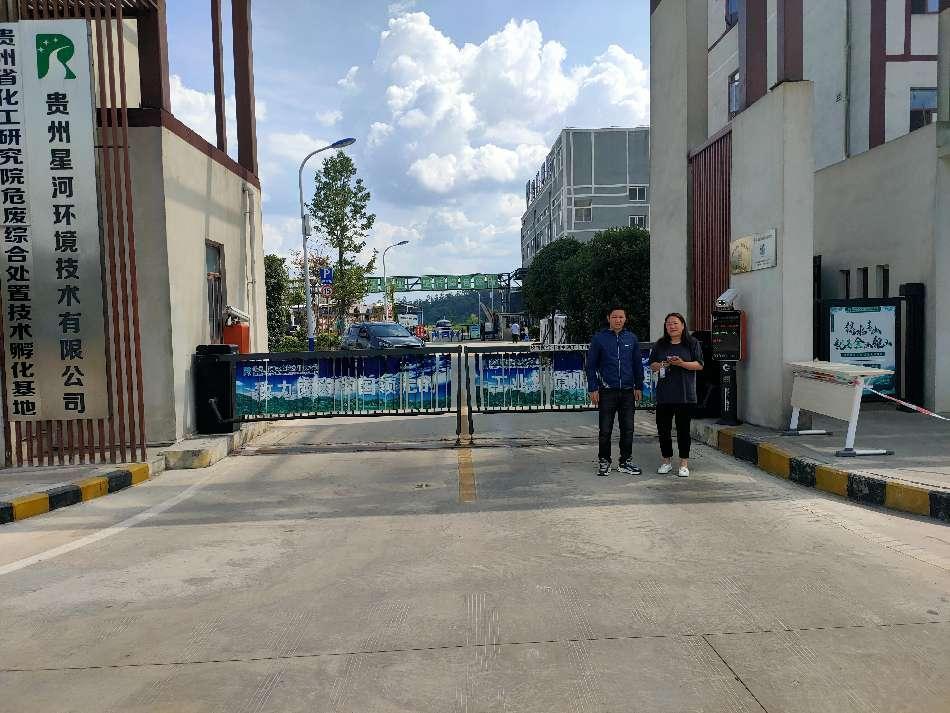 现场采样及检测员无现场采样时间无建设单位（用人单位）陪同人无现场采样及检测照片无无无无无现场采样陪同人合影照片无无无无无